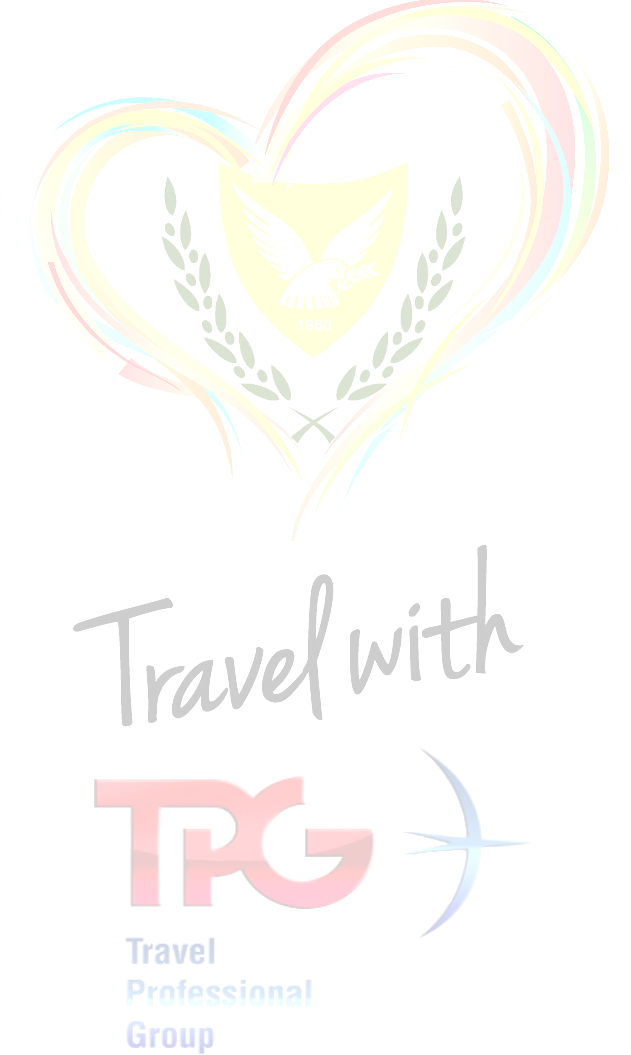 АНКЕТНЫЕ ДАННЫЕ НА ПОЛУЧЕНИЕ ПРО-ВИЗЫДЛЯ ГРАЖДАН УКРАИНЫАнкета, заполненная на английском языке (точно как в паспорте), должна быть выслана вложенным файлом [в формате Word 2003 (.doc)] по следующему адресу: cyprusvisa@tpg.uaПро-визу имеют права оформлять граждане Украины ОЗП – общезаграничный паспорт гражданина УкраиныПДР – проездной документ ребенка гражданина УкраиныВажно!Будьте, пожалуйста, внимательны с вводом данных туриста, от этого зависит правильность про-визы. Вы несете ответственность за корректность данных.Surname / Фамилия (написание в ОЗП или ПДР)Name / Имя (написание в ОЗП или ПДР)Sex (male / female) / ПолDate of birth dd-mm-yyyy / Дата рождения дд-мм-ггггPlace of birth / Страна и место рожденияNationality / ГражданствоFather name and surname / Фамилия и имя ОтцаMother name and surname / Фамилия и имя МатериOccupation / Место работы, ДолжностьPassport number / Серия и Номер ОЗП или ПДРDate of expiry / Срок окончания действияОЗП или ПДРCountry of issue / Страна Выдачи ОЗП или ПДРName of hotel / Название гостиницыDay of Trip / Дата начала тура